Appendix E: Risk of Bias SummaryFigure E.1. Risk of bias graph: review authors’ judgements about each risk of bias item presented as percentages across all included studies.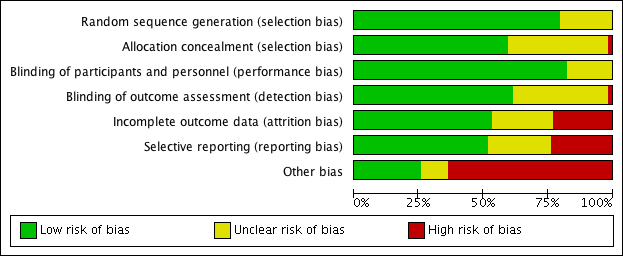 Figure E.2. Ketamine Studies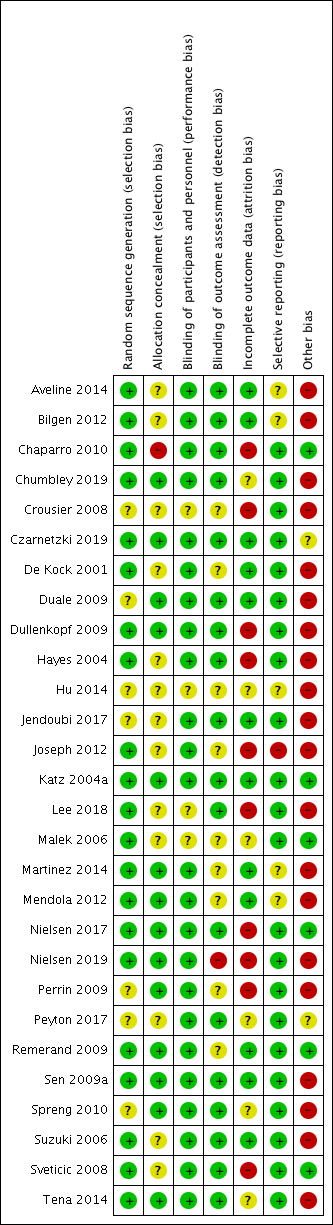 Figure E.3. Pregabalin Studies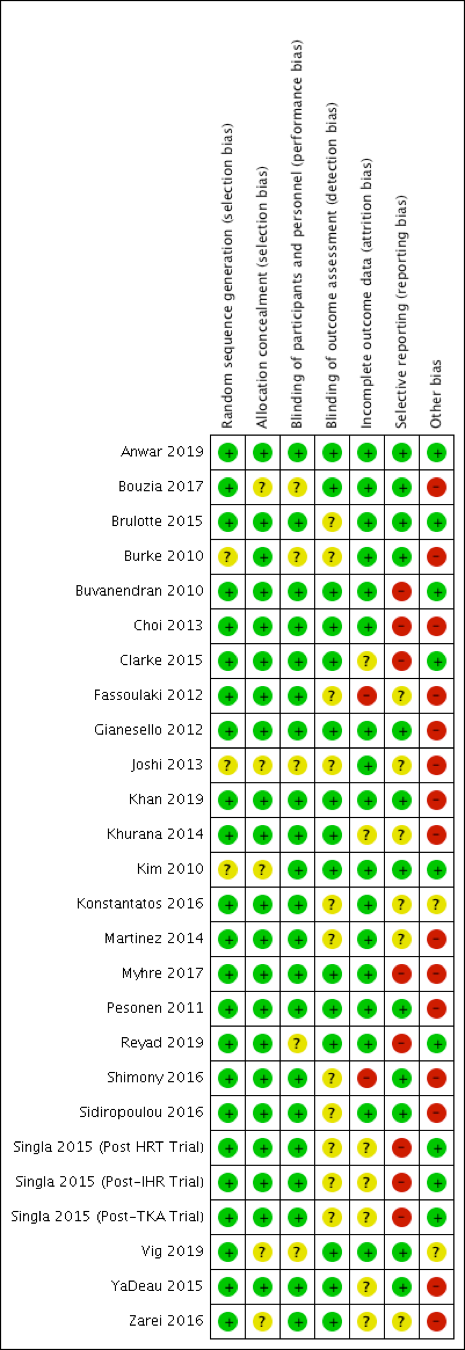 Figure E.4. Gabapentin Studies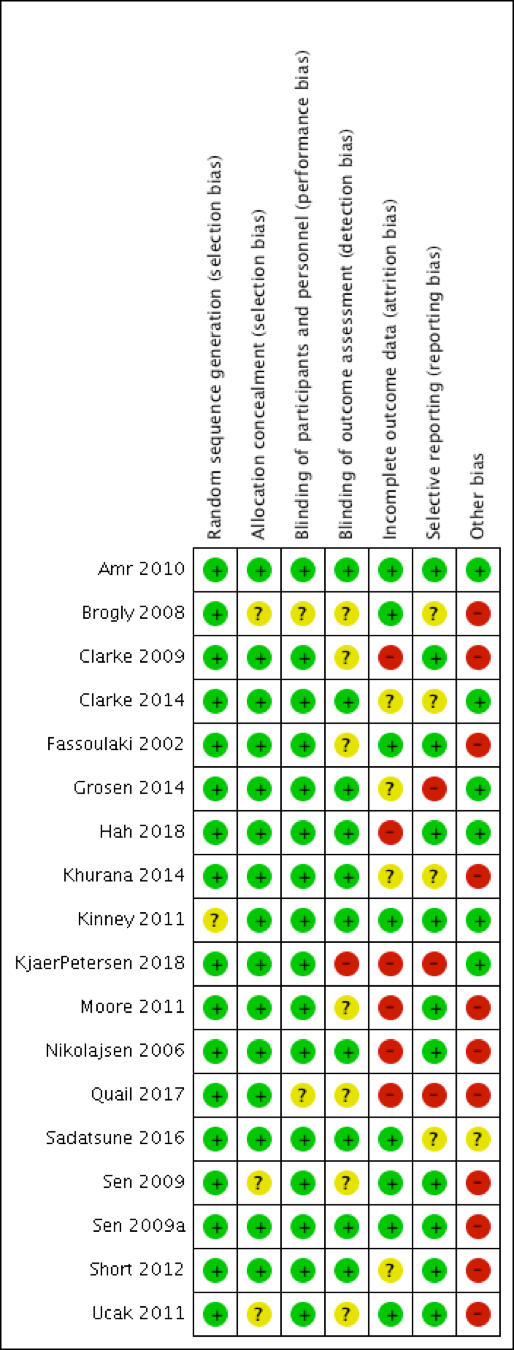 Figure E.5. Lidocaine Studies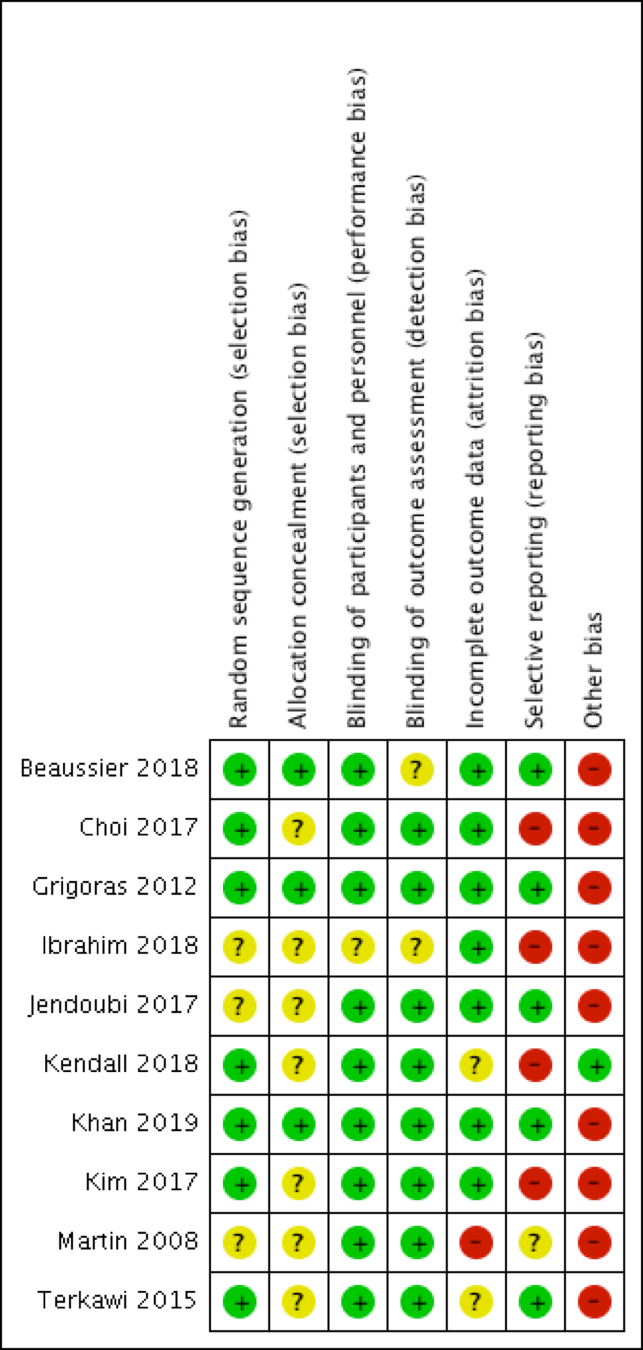 Figure E.6. NSAID Studies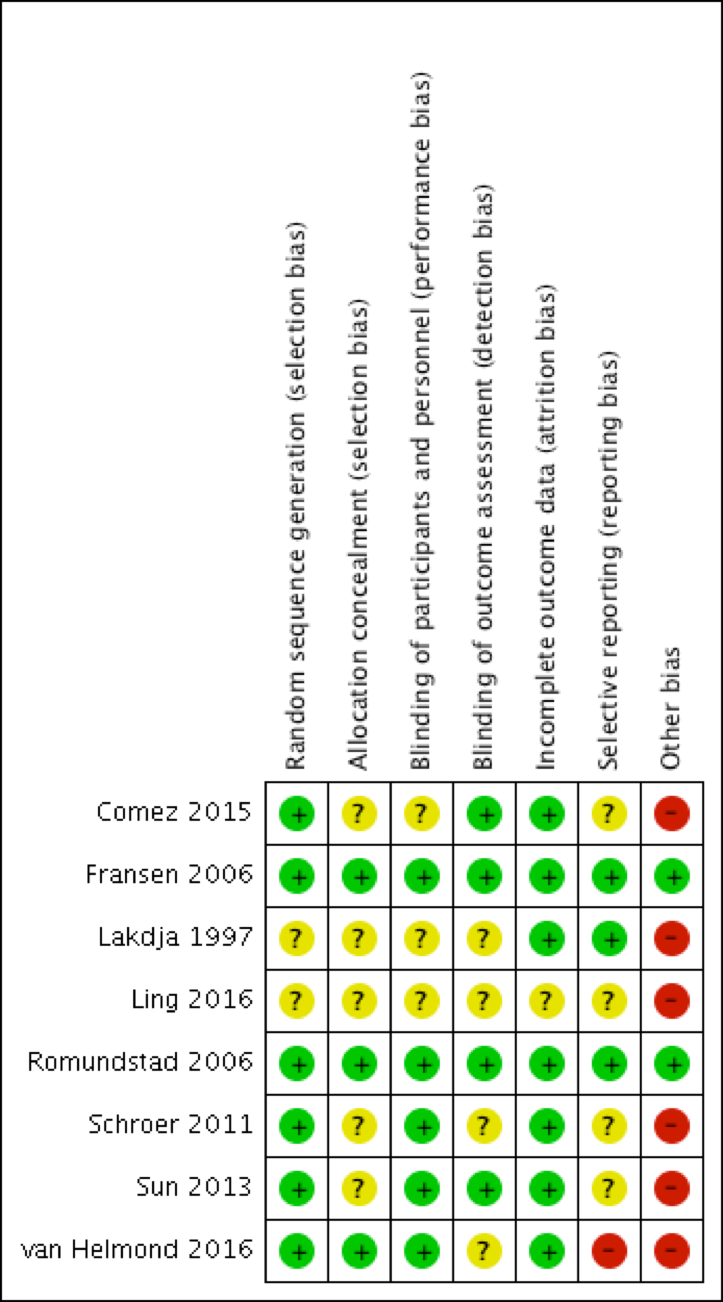 Figure E.7. Corticosteroid Studies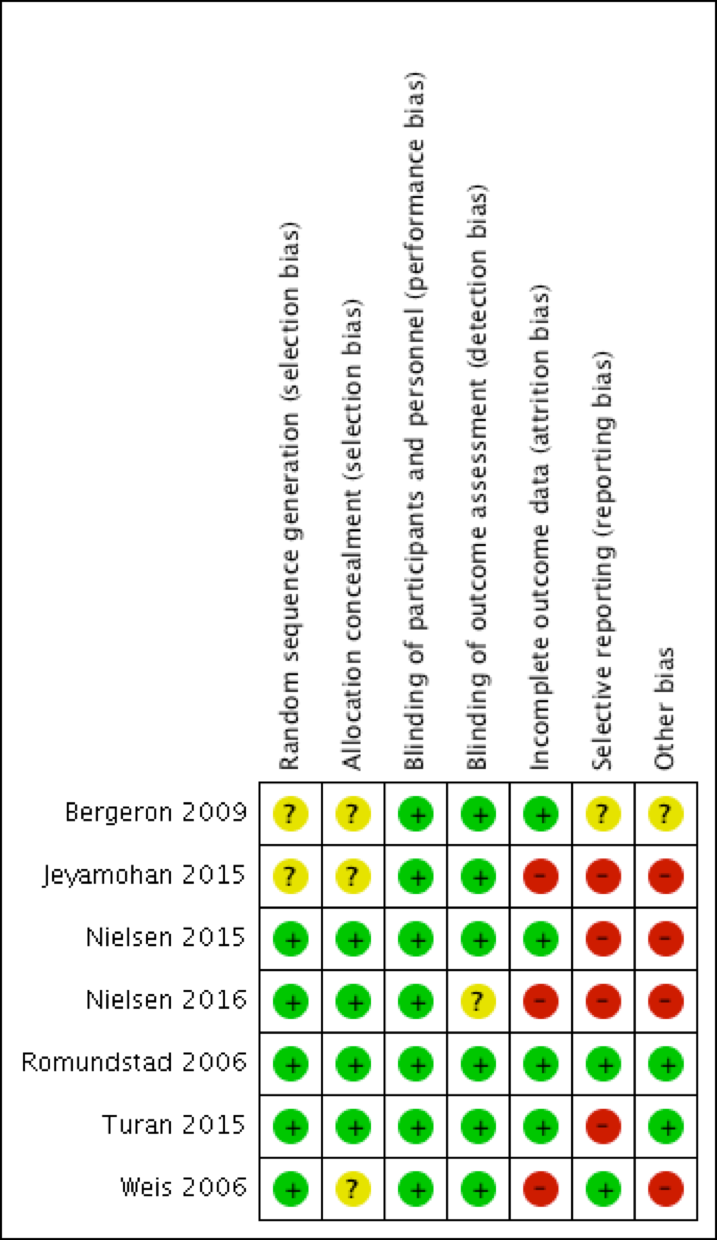 Figure E.8. Other Drug Studies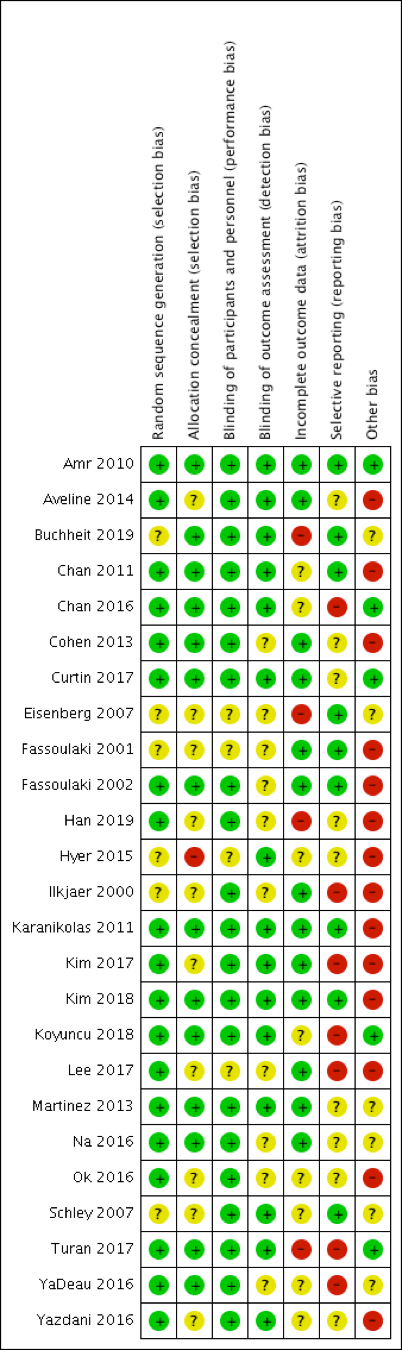 